           UNIDAD EDUCATIVA PARTICULAR SAN VICENTE DE PAÚL                                            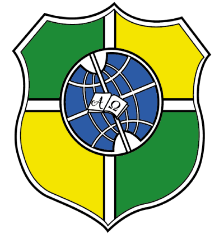 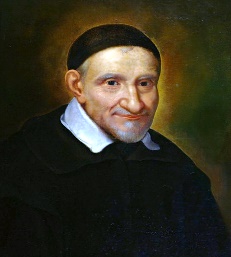                                              ¨Evangelizar Educando¨                         FORMULARIO DE INSCRIPCIÓN                          PERÍODO LECTIVO 2021 - 2022NOMBRES COMPLETOS DEL ASPIRANTE:                                                                    # Cédula: ______________________APELLLIDOS 	                                                                                NOMBRESGRADO O CURSO AL QUE ASPIRA:        	DATOS FAMILIARES:                                                                           Tipo de vivienda:         Alquilada                             Propia  	NOMBRE COMPLETO DE LA MADRE:                                                                                              C.I #CORREO ELECTRÓNICO: # celular:    	                           # convencional Dirección de domicilio: Estado Civil:                                                                                             Nivel de Educación:   Básica                        Bachiller                             Tercer Nivel                     Cuarto NivelProfesión:                                                      	   Ocupación:       LUGAR DE TRABAJO:                                  VIVE CON EL ESTUDIANTE            SI                           NO     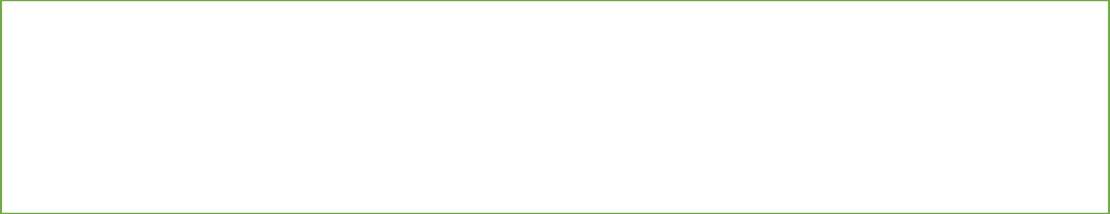 NOMBRE COMPLETO DEL PADRE:                                                                                                      C.I #CORREO ELECTRÓNICO: # celular:                                                                                                                                              # convencional 		Dirección de domicilio:  Estado Civil:                                                                                                               	Nivel de Educación:   Básica                  Bachiller                                      Tercer Nivel                    Cuarto NivelProfesión:                                                                                                                             Ocupación:        	LUGAR DE TRABAJO:                       VIVE CON EL ESTUDIANTE                  SI                                       NO 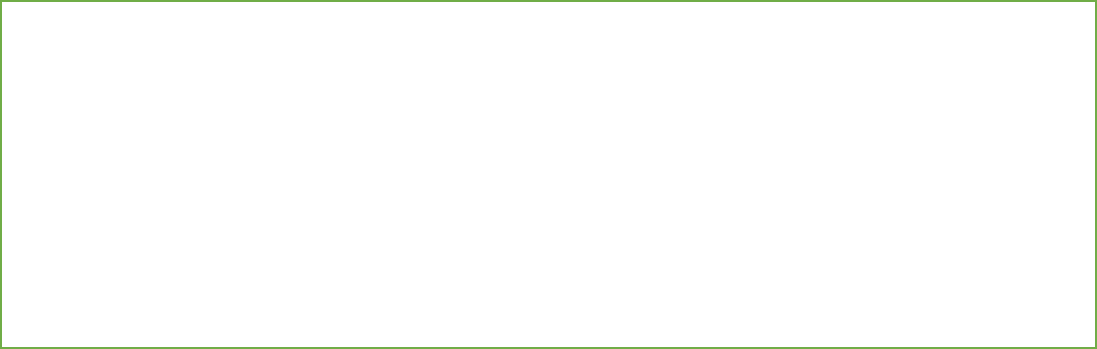 DATOS DEL ESTUDIANTE: Número de hermanos que tiene el aspirante (incluido el estudiante)Hombres:                               Mujeres:                           Posición que ocupa:Ficha Médica:	Altura:                                                           Peso:                                           Tipo de Alergia:  Necesidad Educativa Especial:     SI                       NO                     Posee carnet #                                                                                (SI LO TUVIERE)Nombre del Representante Legal:FIRMA DEL REPRESENTANTE LEGAL:                                                        FECHA: A este formulario favor anexar los siguientes documentos: Copia de cédula de identidad del aspirante, de la madre, del padre y/o representante legal, copia de la fe de bautismo, copia del reporte de notas del Primer Quimestre y comprobante del depósito por concepto de inscripción periodo lectivo 2021-2022 y enviar esta información al siguiente correo: admisiones@colegiosanvicentedepaul.edu.ec